Российская Федерация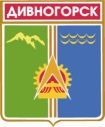 Администрация города ДивногорскаКрасноярского края П О СТ А Н О В Л Е Н И Е27.02.2017		            	г. Дивногорск				№ 33пОб утверждении Порядка установления, изменения, отмены муниципальных маршрутов регулярных перевозок автомобильным транспортом в муниципальном образовании город ДивногорскВ соответствии со статьёй 16 Федерального закона от 06.10.2003 №131 – ФЗ «Об общих принципах организации местного самоуправления в Российской Федерации», статьями 6, 14 Федерального закона от 10.12.1995 №196 – ФЗ «О безопасности дорожного движения», статьей 9 Закона Красноярского края от 09.12.2010 № 11 – 5424 «О транспортном обслуживании населения в Красноярском крае», Федерального закона от 13.07.2015 №220 – ФЗ «Об организации регулярных перевозок пассажиров и багажа автомобильным транспортом и городским наземным электрическим транспортом в Российской Федерации и о внесении изменений в отдельные законодательные акты Российской Федерации», руководствуясь 43, 53 Устава муниципального образования город Дивногорск,ПОСТАНАВЛЯЮ:Утвердить Порядок установления, изменения, отмены муниципальных маршрутов регулярных перевозок автомобильным транспортом в муниципальном образовании город Дивногорск согласно Приложению № 1.Опубликовать настоящее постановление в газете «Огни Енисея» и разместить на официальном сайте администрации города в информационно – телекоммуникационной сети «Интернет».Контроль исполнения постановления возложить на заместителя Главы города Урупаху В.И.Постановление вступает в силу в день, следующий за днем его официального опубликованияГлава города                                                                                                                   Е.Е. Оль  Приложение №1к постановлению администрации города Дивногорскаот27.02.2017 №33пПорядок установления, изменения, отмены муниципальных маршрутов регулярных перевозок автомобильным транспортом в муниципальном образовании город ДивногорскОбщие положенияНастоящий порядок установления, изменения, отмены муниципальных маршрутов регулярных перевозок автомобильным транспортом в муниципальном образовании город Дивногорск (далее – Порядок) разработан в соответствии с Федеральными законами Российской Федерации от 06.10.2003 № 131 – ФЗ «Об общих принципах организации местного самоуправления в Российской Федерации», от 08.11.2007 № 259 – ФЗ «Устав автомобильного транспорта и городского наземного электрического транспорта», от 10.12.1995 № 196 – ФЗ «О безопасности дорожного движения», Законом Красноярского края от 09.12.2010 № 11 – 5424 «О транспортном обслуживании населения в Красноярском крае», статьей 11 Федеральным законом от 13.07.2015 № 220 – ФЗ «Об организации регулярных перевозок пассажиров и багажа автомобильным транспортом и городским наземным электрическим транспортом в Российской Федерации и о внесении изменений в отдельные законодательные акты Российской Федерации».Порядок разработан в целях удовлетворения потребности населения в регулярных перевозках пассажиров, повышения культуры и качества их обслуживания и обеспечения безопасности перевозки пассажиров. В настоящем Порядке применяются следующие основные термины: Карта маршрута регулярных перевозок – документ, содержащий сведения о маршруте регулярных перевозок и транспортом средстве, которое допускается использовать для перевозок по данному маршруту;Паспорт маршрута регулярных перевозок – документ включающий в себя сведения о маршруте регулярных перевозок и сведения о перевозках по данному маршруту.Порядок не регулирует вопросы временного прекращения автобусного                                                             движения на участках дорог и улиц, по которым проходят маршруты, при проведении мероприятий по строительству, реконструкции, ремонту автомобильных дорог, улиц, искусственных сооружений в результате стихийных бедствий природного или техногенного характера или иных случаях.ПОРЯДОК УСТАНОВЛЕНИЯ, ИЗМЕНЕНИЯ, ОТМЕНЫ МУНИЦИПАЛЬНЫХ МАРШРУТОВ РЕГУЛЯРНЫХ ПЕРЕВОЗОКАВТОМОБИЛЬНЫМ ТРАНСПОРТОМРешение об установлении, изменении, отмены муниципальных маршрутов регулярных перевозок автомобильным транспортом принимает администрация города Дивногорска (далее – Администрация), в компетенцию которой входит создании условий для предоставления транспортных услуг населению и организация транспортного обслуживания населения, в порядке, предусмотренном настоящим Порядком.Основанием для установления, изменения, отмены муниципальных маршрутов регулярных перевозок автомобильным транспортом являются наличие устойчивого пассажиропотока и (или) социальной потребности в пассажирских перевозках, а также при введении в эксплуатацию новых жилых зон или их сносе, изменении дорожной и градостроительной ситуации, создании либо ликвидации различных стационарных объектов, отсутствие возможности обеспечить безопасность движения.Предложение по установлению, изменению, отмены муниципальных маршрутов регулярных перевозок автомобильным транспортом могут вноситься органами местного самоуправления, юридическими лицами, индивидуальными предпринимателями, участниками договора простого товарищества, имеющими намерение осуществлять регулярные перевозки или осуществляющими регулярные перевозки.Новые маршруты устанавливаются при проведении оптимизации карты маршрута регулярных перевозок или при невозможности организации перевозки пассажиров путем изменения схем движения существующих маршрутов и при наличии условий, обеспечивающих безопасность движения.Администрация устанавливает требования по количеству, категории классу и вместимости транспортных средств по устанавливаемому , изменяемому муниципальных маршрутов регулярных перевозок автомобильным транспортом исходя из пассажиропотока, пропускной способности объектов транспортной инфраструктуры.С целью оценки соответствия технического состояния и уровня содержания автомобильных дорог, улиц, искусственных сооружений, железнодорожных переездов, их инженерного оборудования требованиям безопасности дорожного движения распоряжением администрации города утверждается состав комиссии по обследованию маршрутов. В состав комиссии входят представители Администрации, муниципального казенного учреждения «Городское хозяйство» города Дивногорска, органов ГИБДД, Межрегионального управления государственного автодорожного надзора по Красноярскому краю, Республике Тыва и Республике Хакасия.  Соответствие состояния маршрутов требованиям безопасности дорожного движения определяется комиссией по обследованию маршрутов на основании:а) информации о маршруте, представляемой Администрацией или лицом, предлагающим новый маршрут;б) данных о дорожных условиях на маршруте (параметрах и состоянии проезжей части, обочин, элементах плана и профиле дороги, интенсивности и составе движения состоянии искусственных сооружений, железнодорожных переездов, наличии средств организации движения), представляемых Администрацией города и другими организациями, в ведении которых находятся дороги, железнодорожные переезды;в) сведений о местах концентрации дорожно – транспортных происшествий, их причинах представляемых ОГИБДД МУ МВД России «Красноярское»;г) данных непосредственного обследования маршрута путем визуального осмотра и инструментальных измерений в процессе проведения контрольного обследования маршрута.2.8 Комиссия по обследованию маршрутов в течении 30 дней со дня поступления информации от Администрации проводит обследование устанавливаемого, изменяемого, отменяемого, отменяемого муниципального маршрута регулярных перевозок автомобильным транспортом. Результаты обследования оформляются актом. Решение об установлении, изменении, отмене муниципальных маршрутов регулярных перевозок автомобильным транспортом принимается Администрацией на основании заключения комиссии по обследованию муниципальных маршрутов и согласования ОГИБДД МУ МВД России «Красноярское».2.9 Для принятия решения о целесообразности установления новых автобусных маршрутов, разработанных перевозчиками самостоятельно, перевозчики представляют в Администрацию заявление об установлении нового городского маршрута регулярных перевозок в городе Дивногорске с приложением следующих документов:- схема маршрута- пояснительной записки с технико – экономическим  обоснованием целесообразности открытия маршрута;- описания расположения мест начальных и конечных пунктов маршрутов;- схемы выбора местоположения остановочных пунктов в соответствии с действующими нормативными документами, при этом должны быть соблюдены условия максимального обеспечения удобства пассажиров и безопасности движения транспортных средств и пешеходов в зонах остановок. Местоположение конечных, промежуточных и начальных остановочных пунктов согласовывается с дорожными, коммунальными организациями, отделом архитекторы города,  органами ОГИБДД. Порядок обустройства промежуточных автобусных остановок определяется Администрацией города;- данных о категории, классе и вместимости транспортных средств, соответствующих виду перевозок, планируемых для работы на данном маршруте;- сведений об использовании средств контроля за регулярностью движения;- данных об обеспечения координированного движения автобусов на вновь устанавливаемом и на существующих маршрутах.2.10 Администрация отказывает в установлении муниципального маршрута в случае отсутствия хотя бы одного из документов, предусмотренных пунктом 2.9 настоящего Порядка, а также если предлагаемый маршрут не соответствует требованиям организации маршрутов, установленными правилами организации пассажирских перевозок, и требованиям по обеспечению безопасности движения.2.11 Администрация принявшая решение об отмене муниципального маршрута регулярных перевозок, обязана уведомить об указанном решении юридическое лицо, индивидуального предпринимателя, уполномоченного участника договора простого товарищества, осуществляющих регулярные перевозки по соответствующему маршруту, не позднее ста восьмидесяти дней до дня вступления указанного решения в силу.ЗАКЛЮЧИТЕЛЬНЫЕ ПОЛОЖЕНИЯУстановление, изменение, отмена муниципальных маршрутов регулярных перевозок автомобильным транспортом оформляется постановлением Администрации города и доводится до сведения населения путем его опубликования в газете «Огни Енисея» и размещения на официальном сайте органа местного самоуправления в сети Интернет, а также специальными объявлениями в транспортных средствах и остановочных пунктах не позднее чем за 10 дней до начала осуществления движения по установленному либо измененному маршруту или прекращения движения транспортных средств по отмененному маршруту.Начало движения по вновь устанавливаемому или изменяемому муниципальному маршруту регулярных перевозок автомобильным транспортом может быть осуществлено перевозчиком при наличии:- постановления Администрации города об установлении или изменении маршрута;- заключенного с Администрацией города договора об организации пассажирских перевозок по муниципальному маршруту регулярных перевозок.3.3 Движение транспортных средств по отмененному муниципальному маршруту регулярных перевозок автомобильным транспортом должно быть прекращено со дня исключения сведений о данных маршрутах соответственно из реестра муниципальных маршрутов регулярных перевозок, реестра межмуниципальных маршрутов регулярных перевозок.Директор МКУ «Городское хозяйство»                                                Р.М. БодроваГорода Дивногорска   